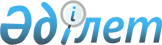 О Положении "О порядке согласования кандидатур, подлежащих назначению на руководящие должности банков второго уровня, и полномочиях Квалификационной комиссии Национального Банка Республики Казахстан"
					
			Утративший силу
			
			
		
					Постановление Правления Национального Банка Республики Казахстан от 27 сентября 1996 г. N 229. Зарегистрирован Министерством юстиции Республики Казахстан 21 января 1998 года N 438. Утратило силу - постановлением Правления Нацбанка РК от 7 октября 1999г. N 334 ~V991028



          Во исполнение Указа Президента Республики Казахстан, имеющего
силу Закона,  
 Z952444_ 
  "О банках и банковской деятельности в 
Республике Казахстан" Правление Национального Банка Республики 
Казахстан ПОСТАНОВЛЯЕТ:




          1. Утвердить Положение "О порядке согласования кандидатур,
подлежащих назначению на руководящие должности банков второго
уровня, и полномочиях Квалификационной комиссии Национального Банка
Республики Казахстан" и ввести его в действие с 1 ноября 1996 года.




          2. В связи с принятием Положения "О порядке согласования
кандидатур, подлежащих назначению на руководящие должности банков
второго уровня, и полномочиях Квалификационной комиссии
Национального Банка Республики Казахстан" признать утратившим силу
Положение "О порядке согласования кандидатур, подлежащих назначению
на руководящие должности банков (филиалов)" N 202, утвержденное
Правлением Национального Банка Республики Казахстан (протокол от
28 декабря 1994 года N 26), а также письма Национального Банка
Республики Казахстан от 2 августа 1995 года N 12210/654 и от 26
сентября 1995 года N 12210/964.




          3. Департаменту банковского надзора (Джаугаштина Б.К.) довести
настоящее Постановление и Положение о порядке согласования
кандидатур, подлежащих назначению на руководящие должности банков
второго уровня, и полномочиях Квалификационной комиссии
Национального Банка Республики Казахстан до сведения областных
(Главного Алматинского территориального) управлений Национального
Банка Республики Казахстан, обязав их довести настоящее
Постановление и Положение до сведения банков второго уровня.




          4. Контроль за исполнением настоящего Постановления возложить
на заместителя Председателя Национального Банка Республики Казахстан
Марченко Г. А.








          Председатель Нацбанка





                                        УТВЕРЖДЕНО



                                 Постановлением Правления
                                    Национального Банка
                                   Республики Казахстан
                              от 27 сентября 1996 года N 229 











                                                          ПОЛОЖЕНИЕ




                      "О порядке согласования кандидатур, подлежащих




                          назначению на руководящие должности банков




                      второго уровня и полномочиях Квалификационной




                  комиссии Национального Банка Республики Казахстан"








                                                I. ОБЩИЕ ПОЛОЖЕНИЯ








          1. Положение разработано в соответствии с Указами Президента
Республики Казахстан, имеющими силу Законов,  
 Z952155_ 
  "О Национальном 
Банке Республики Казахстан", "О банках и банковской деятельности в
Республике Казахстан",  
 U952255_ 
  "О хозяйственных товариществах" и 
"Правилами выдачи, отзыва разрешения на создание, реорганизацию 
банка, лицензии на проведение банковских операций, их аннулирования и
приостановления, дачи, отзыва согласия на открытие, слияние филиалов
и открытие представительств банка"  
 V960430_ 
  (в дальнейшем - Правила).




          Настоящее Положение определяет порядок согласования в
Национальном Банке Республики Казахстан (в дальнейшем -
Национальный Банк) руководящих работников банков второго уровня и
кандидатур, рекомендуемых для назначения (избрания) на должности
руководящих работников банков, а также полномочия Квалификационной
комиссии Национального Банка.




          2. Руководящие работники банка, а также кандидаты,
рекомендуемые для назначения (избрания) на должности руководящих
работников, должны соответствовать минимальным требованиям,
установленным действующим банковским законодательством. Решение
Национального Банка о даче согласия или об отказе в даче согласия
принимается Квалификационной комиссией Национального Банка
Республики Казахстан (в дальнейшем - Комиссия). При необходимости
этот вопрос может быть рассмотрен Правлением Национального Банка.




          3. Руководящие работники банка - Председатель и члены
Наблюдательного Совета, председатель Правления банка и его
заместители, главный бухгалтер банка и его заместители, первый
руководитель и главный бухгалтер филиала назначаются (избираются) на 
должности при наличии согласия Национального Банка по их 
кандидатурам. В отдельных случаях, когда лицо избрано (назначено) на 
руководящую должность банка без предварительного согласования его 
кандидатуры с Национальным Банком, банк обязан в установленном 
порядке принять меры по представлению необходимых документов на 
рассмотрение Комиссии.
<*>



          Сноска. Пункт 3 - с изменениями, внесенными постановлением 
Правления Нацбанка РК от 5.12.97г. N 413.
 
 V970064_ 
 




          4. Руководящие работники банка не могут исполнять свои
должностные обязанности до получения согласия Национального Банка
свыше трех месяцев.




          Несмотря на фактическое исполнение служебных обязанностей
лицом, кандидатура которого представлена для согласования на
должность руководящего работника банка, в случае отказа
Национального Банка в даче согласия на его назначение (избрание)
указанный работник подлежит освобождению от занимаемой должности в
срок не более 30 дней с момента получения банком решения
Национального Банка. На период согласования кандидатуры работника
банка в соответствии с требованиями действующего банковского
законодательства, лица, вновь принимаемые на работу, исполняют
обязанности по срочному трудовому договору.
<*>



          Сноска. Пункт 4 - с изменениями и дополнениями, внесенными 
постановлением Правления Нацбанка РК от 5.12.97г. N 413.








                              II. ПОРЯДОК ПРЕДСТАВЛЕНИЯ ДОКУМЕНТОВ В




                                  НАЦИОНАЛЬНЫЙ БАНК ДЛЯ СОГЛАСОВАНИЯ




                                  КАНДИДАТУР И ПОДГОТОВКИ МАТЕРИАЛОВ




                                        ДЛЯ РАССМОТРЕНИЯ КОМИССИЕЙ








          5. Для согласования руководящих работников и кандидатур,
подлежащих назначению на руководящие должности банк представляет в
Департамент банковского надзора Национального Банка следующие
документы:




          - ходатайство о даче согласия на назначение (избрание)
руководящего работника или кандидата на должность руководящего
работника;




          - решение соответствующего органа банка о назначении
(избрании) руководящего работника или о представлении кандидатуры на
согласование;




          - данные на руководящих работников или кандидатов на должность
руководящих работников соответственно по формам, предусмотренных
приложениями 4 и 5 к Правилам;




          - копии диплома об образовании и трудовой книжки, заверенных
уполномоченным органом (лицом) и печатью банка.




          Рекомендации представляются не менее, чем от двух лиц,
занимающих должности руководящих работников банков, получивших
согласие Национального Банка на их назначение (избрание), либо
являющихся руководителями филиалов Национального Банка или
самостоятельных структурных подразделений центрального аппарате
Национального Банка Республики Казахстан и Министерства финансов
Республики Казахстан.




          Рекомендующим не может быть сотрудник банка, ходатайствующего о
согласовании кандидатуры. Запрещается представление нескольких (2-х
и более) рекомендаций работниками одной организации.




          При согласовании кандидатур Председателя и членов
Наблюдательного Совета банка представление рекомендаций не
требуется.
<*>



          Сноска. Пункт 5 - с изменениями и дополнениями, внесенными 
постановлением Правления Нацбанка РК от 5.12.97г. N 413.




          6. Департамент банковского надзора (его соответствующее
Управление) проверяет полноту и правильность оформления
представленного банком пакета документов. Департамент банковского
надзора, при необходимости (наличие сомнений в подготовленности
предлагаемой кандидатуры или достаточности у него необходимого опыта
и знаний), проводит тестирование кандидата, результаты которого
являются рекомендательными и представляются на рассмотрение Комиссии
вместе с другими материалами. В случаях когда представленные в
Национальный Банк документы не соответствуют требованиям настоящего
Положения, документы возвращаются в банк на дооформление.




          Департамент банковского надзора представляет в Комиссию
заключение по каждой рассматриваемой кандидатуре.




          7. В целях изучения сведений, характеризующих деловые качества
и уровень профессиональной подготовленности кандидатов, а также
касающихся оснований назначения руководящих работников банков,
Департамент банковского надзора формирует базу данных по
руководящему составу банков второго уровня и обеспечивает контроль
за правильным оформлением подразделениями Национального Банка
образцов подписей руководящих работников банков. Образцы подписей
лиц, не согласованных с Национальным Банком могут быть приняты и
оформлены в установленном порядке лишь в течение срока, не
превышающего 3-х месяцев.
<*>



          Сноска. Пункт 7 - с изменениями, внесенными постановлением 
Правления Нацбанка РК от 5.12.97г. N 413.








                            III. ОСНОВАНИЯ ОТКАЗА В ДАЧЕ СОГЛАСИЯ НА




                        НАЗНАЧЕНИЕ (ИЗБРАНИЕ) РУКОВОДЯЩИХ РАБОТНИКОВ




                              БАНКОВ И КАНДИДАТОВ НА ЭТИ ДОЛЖНОСТИ








          8. В даче согласия на назначение (избрание) руководящего
работника банка или кандидата на должность руководящего работника
может быть отказано по основаниям, установленным статьей 20 Указа
Президента Республики Казахстан, имеющего силу Закона, "О банках и
банковской деятельности в Республике Казахстан".




          9. При решении вопроса о профессиональной пригодности
руководящих работников банка Комиссия вправе изучить сведения,
установленные проверками Национального Банка (или его
подразделений), включая имеющиеся данные о руководителях,
деятельность которых привела к нарушению действующего банковского
законодательства либо повлекла ухудшение финансового положения банка
(филиала).




          10. Комиссия вправе при необходимости запросить дополнительные
сведения, а также отменить рассмотрение вопроса в связи с неявкой на
ее заседание лица или по другим основаниям.




          11. В отдельных случаях, при необходимости отсрочки дачи
согласия в связи с предоставлением кандидату на руководящую
должность возможности проявить свои деловые качества, комиссия
вправе, в пределах установленного действующим законодательством 3-х
месячного срока, дать временное согласие по ходатайству банка до
окончательного решения вопроса.








                          IV. ПОЛНОМОЧИЯ, СОСТАВ И РЕШЕНИЯ КОМИССИИ








          12. Комиссия состоит из 9-ти человек и возглавляется
заместителем Председателя Национального банка, курирующим
Департамент банковского надзора. В состав Комиссии входят директор
Департамента банковского надзора - заместитель Председателя
Комиссии, заместитель директора Департамента банковского надзора,
начальники Управлений Департамента банковского надзора, по одному
представителю от Департамента бухучета и бюджета и Юридического
департамента.




          В заседаниях Комиссии для ведения протокола участвует
секретарь, не имеющий права голоса.




          В случае отсутствия Председателя Комиссии, заседания вправе
проводить его заместитель.




          Организацию работы Комиссии и оформление результатов ее
деятельности, включая переписку с банками осуществляет Департамент
банковского надзора.




          13. Состав Комиссии утверждается приказом Председателя
Национального Банка.




          14. Комиссия проводит свои заседания по мере необходимости, но
не реже 1 раза в квартал и является правомочной, если на заседании
присутствуют не менее 2/3 членов. Решение принимается простым
большинством голосов, присутствующих на заседании. При равенстве
голосов - голос председателя Комиссии является решающим.




          15. Рассмотрению на Комиссии подлежат все кандидаты,
подпадающие под категорию руководящих работников банка (филиала).
Комиссия вправе принимать решения как с приглашением кандидатов на
заседание, так и без приглашения.




          16. Выводы Комиссии (решения), заносятся в протокол




заседания. Если член Комиссии имеет особое мнение по
рассматриваемому вопросу, это отражается в протоколе.
     17. Решение Комиссии может быть обжаловано банком или другими
заинтересованными лицами в Правление Национального Банка.
Постановление Правления Национального Банка по данному вопросу
является окончательным.
     18. Департамент банковского надзора обязан в двухнедельный срок
уведомить банк о принятом Национальным Банком решении.

                    V. ЗАКЛЮЧИТЕЛЬНЫЕ ПОЛОЖЕНИЯ

     19. Банк или другие заинтересованные лица вправе обжаловать
решение Национального Банка об отказе в даче согласия на назначение
(избрание) лица на руководящую должность банка в установленном
действующим законодательством порядке.
     20. За нарушение требований, установленных настоящим
Положением, Национальный Банк вправе применить к банку санкции и
иные меры воздействия, предусмотренные действующим банковским
законодательством.

     Председатель
      
      


					© 2012. РГП на ПХВ «Институт законодательства и правовой информации Республики Казахстан» Министерства юстиции Республики Казахстан
				